 Moss Brooch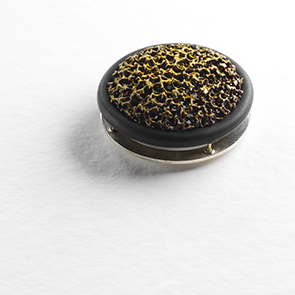 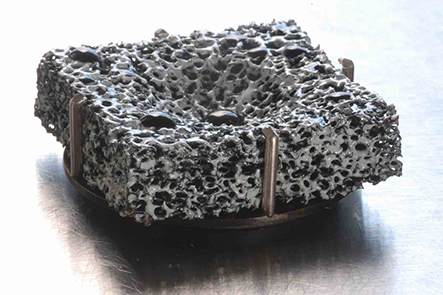 Heat Exchange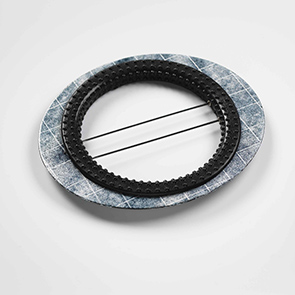 Traces BlackTraces Red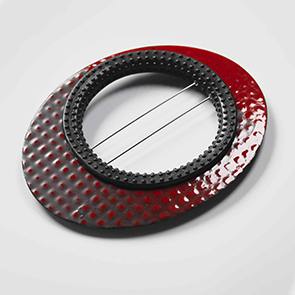 Delivery NoteDelivery NoteDelivery NoteDelivery Note姓名nameStephen Bottomley國籍nationalityBritishEmailstephenbottomley@hotmail.com聯絡電話phone+44 (0) 7812040068地址address10 Victoria Park Neuk, Trinity, Edinburgh, EH64NG Midlothian, Scotland, United Kingdom, GB10 Victoria Park Neuk, Trinity, Edinburgh, EH64NG Midlothian, Scotland, United Kingdom, GB10 Victoria Park Neuk, Trinity, Edinburgh, EH64NG Midlothian, Scotland, United Kingdom, GB1 做品名稱(中英文)： Moss Brooch,  20141 做品名稱(中英文)： Moss Brooch,  2014材質materials (中英文)Copper, Bronze, White Metal, Stainless Steel and Enamel 產品尺寸sizeApprox 45mm Diameter 產品簡介(中英文)descriptionBrooch2 做品名稱(中英文)：Heat Exchange Brooch 2012 2 做品名稱(中英文)：Heat Exchange Brooch 2012 材質materials (中英文)Copper, Bronze, White Metal, Stainless Steel and Enamel產品尺寸size30mm x 30 x 8mm 產品簡介(中英文)descriptionBrooch做品名稱(中英文)：  Traces Black做品名稱(中英文)：  Traces Black材質materials (中英文)enamel, steel + rubber 產品尺寸sizeApprox 110 x 95 x 4 mm 產品簡介(中英文)descriptionBrooch做品名稱(中英文)： Traces Red做品名稱(中英文)： Traces Red材質materials (中英文)enamel, steel + rubber產品尺寸sizeApprox 110 x 95 x 4 mm產品簡介(中英文)descriptionBrooch